О проведении плановой  выездной проверки СП Покровский сельсовет МР Благоварский район1 июня 2017 года Управлением Россельхознадзора по Республике Башкортостан проведена плановая выездная проверка в отношении администрации сельского поселения Покровский сельсовет муниципального района Благоварский  район. В ходе проверки выявлено нарушение, выразившееся в уничтожении плодородного слоя почвы на землях сельскохозяйственного назначения, расположенных  в границах кадастрового квартала 02:15:130702, площадью 0,02 га. По данному факту государственным инспектором отдела государственного земельного надзора в отношении главы СП составлен протокол об административном правонарушении по ч. 2 ст. 8.6 КоАП РФ. Выдано предписание об устранении нарушений законодательства в сфере охраны и использования земельных участков сельскохозяйственного назначения  со сроком исполнения  до 01.08.2017 года.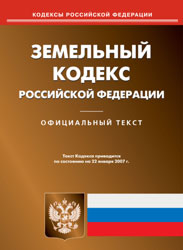 